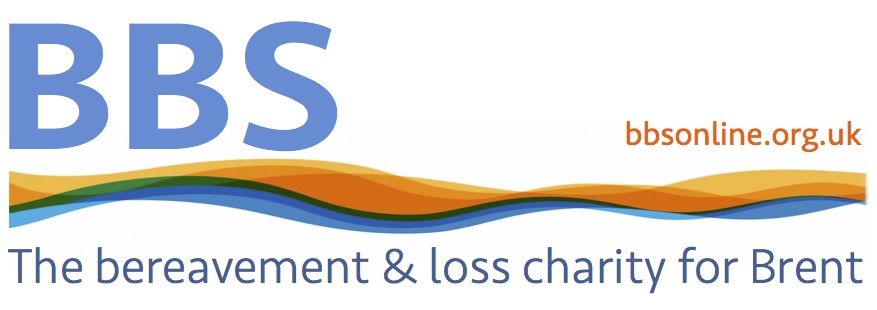 The following details will be kept strictly confidential and only released to the co-ordinator, administrator, and your allocated supervisor, upon acceptance to our services.Please give as much information as possible when answering questions 1 to 7VOLUNTEER COUNSELLOR APPLICATION FORMSURNAME:……..…………..First name:…..……..……Initials…..HOME ADDRESS ……………………………….…   & POST CODE………..TELEPHONE AT HOME (inc code) ……..….. - …………………………….TELEPHONE AT WORK (inc code) …….….. - ……………………………MOBILE TELEPHONE …………………………..E-MAIL: ………………………………………………………………………Your date of birth ………………………… Your  Age …………Have you ever been police checked? If yes, when and where? Please provide a copy if you do have one.Please answer the following 7 questions Why are you interested in working with bereaved people?Have you had a major loss within the last two years?What other events or experiences have been important to you?What are your current/future weekly commitments? Please give details of training, qualifications and/or experience. Giving the name of schools/colleges/universities and type of approach, if you are studying on counselling courses.What is your ethnicity? What languages do you speak in addition to English? Please give two references:1 Personal Reference	 (Not tutor of employer)	2 Professional Reference (Tutor or employer)	PLEASE RETURN THE COMPLETED APPLICATION FORM by email to paulopimentel@bbsonline.org.uk 